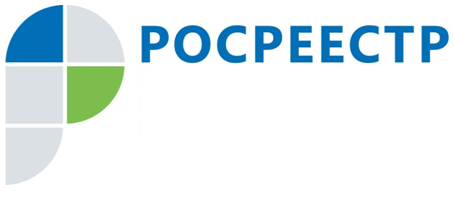 Управление Росреестра по Тульской области о снижении приостановлений и отказов в осуществлении кадастрового учетаСнижение количества решений о приостановлениях и отказах при проведении учетно-регистрационных процедур повышает качество предоставления государственных услуг. Росреестр, выполняющий регистрацию прав и кадастровый учет, является завершающим звеном в цепочке по оформлению земельного участка, здания, сооружения или объекта незавершенного строительства в собственность. Процедуры в отношении недвижимого имущества, проводимые Росреестром, напрямую зависят от качества и сроков подготовки документов на предшествующих этапах. Для сокращения доли приостановлений и отказов необходимо совершенствовать процессы оказания услуг на протяжении всего пути, который проходит заявитель при приобретении и оформлении недвижимого имущества. При решении этой задачи Росреестр  взаимодействует с кадастровыми инженерами, т. к. более трети отрицательных решений связаны с их деятельностью.Так государственными регистраторами Управления  в апреле 2018  было принято:решений о приостановлении государственного кадастрового учета – 774, в марте 655,  доля приостановлений от общего количества  рассмотренных заявлений составляет 12,06%  (в марте 8,42%);решений об отказе в  осуществлении государственного кадастрового учета –  372, в марте 666, доля отказов от общего количества  рассмотренных заявлений составляет  5,8 % (в марте  6,14 %);Управлением Росреестра по Тульской области ежемесячно проводится анализ обоснованности принятых  государственными регистраторами решений о приостановлении осуществления государственного кадастрового учета для обобщения основных ошибок, допускаемых кадастровыми инженерами при подготовке технических и межевых планов. Информация о типичных ошибках ежемесячно доводится до сведения саморегулируемых организаций, членами которых являются кадастровые инженеры, для принятия мер по исключению замечаний.